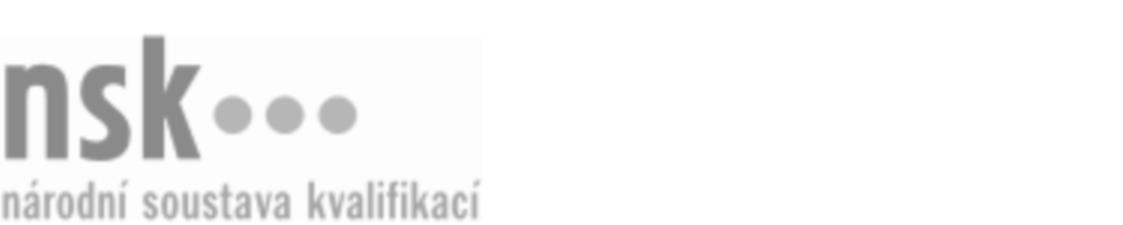 Kvalifikační standardKvalifikační standardKvalifikační standardKvalifikační standardKvalifikační standardKvalifikační standardKvalifikační standardKvalifikační standardMontér/montérka inteligentních elektroinstalací (kód: 26-037-H) Montér/montérka inteligentních elektroinstalací (kód: 26-037-H) Montér/montérka inteligentních elektroinstalací (kód: 26-037-H) Montér/montérka inteligentních elektroinstalací (kód: 26-037-H) Montér/montérka inteligentních elektroinstalací (kód: 26-037-H) Montér/montérka inteligentních elektroinstalací (kód: 26-037-H) Montér/montérka inteligentních elektroinstalací (kód: 26-037-H) Autorizující orgán:Ministerstvo průmyslu a obchoduMinisterstvo průmyslu a obchoduMinisterstvo průmyslu a obchoduMinisterstvo průmyslu a obchoduMinisterstvo průmyslu a obchoduMinisterstvo průmyslu a obchoduMinisterstvo průmyslu a obchoduMinisterstvo průmyslu a obchoduMinisterstvo průmyslu a obchoduMinisterstvo průmyslu a obchoduMinisterstvo průmyslu a obchoduMinisterstvo průmyslu a obchoduSkupina oborů:Elektrotechnika, telekomunikační a výpočetní technika (kód: 26)Elektrotechnika, telekomunikační a výpočetní technika (kód: 26)Elektrotechnika, telekomunikační a výpočetní technika (kód: 26)Elektrotechnika, telekomunikační a výpočetní technika (kód: 26)Elektrotechnika, telekomunikační a výpočetní technika (kód: 26)Elektrotechnika, telekomunikační a výpočetní technika (kód: 26)Týká se povolání:Montér inteligentních elektroinstalacíMontér inteligentních elektroinstalacíMontér inteligentních elektroinstalacíMontér inteligentních elektroinstalacíMontér inteligentních elektroinstalacíMontér inteligentních elektroinstalacíMontér inteligentních elektroinstalacíMontér inteligentních elektroinstalacíMontér inteligentních elektroinstalacíMontér inteligentních elektroinstalacíMontér inteligentních elektroinstalacíMontér inteligentních elektroinstalacíKvalifikační úroveň NSK - EQF:333333Odborná způsobilostOdborná způsobilostOdborná způsobilostOdborná způsobilostOdborná způsobilostOdborná způsobilostOdborná způsobilostNázevNázevNázevNázevNázevÚroveňÚroveňOrientace v technické dokumentaci a normáchOrientace v technické dokumentaci a normáchOrientace v technické dokumentaci a normáchOrientace v technické dokumentaci a normáchOrientace v technické dokumentaci a normách33Stanovení pracovních postupů, prostředků a metodStanovení pracovních postupů, prostředků a metodStanovení pracovních postupů, prostředků a metodStanovení pracovních postupů, prostředků a metodStanovení pracovních postupů, prostředků a metod33Kontrola kompletnosti dodávky jednotlivých přístrojů pro instalaciKontrola kompletnosti dodávky jednotlivých přístrojů pro instalaciKontrola kompletnosti dodávky jednotlivých přístrojů pro instalaciKontrola kompletnosti dodávky jednotlivých přístrojů pro instalaciKontrola kompletnosti dodávky jednotlivých přístrojů pro instalaci33Výběr materiálů a přístrojů instalace – sběrnicová, radiofrekvenčníVýběr materiálů a přístrojů instalace – sběrnicová, radiofrekvenčníVýběr materiálů a přístrojů instalace – sběrnicová, radiofrekvenčníVýběr materiálů a přístrojů instalace – sběrnicová, radiofrekvenčníVýběr materiálů a přístrojů instalace – sběrnicová, radiofrekvenční33Instalace a zapojení systému, připojení na rozvodnou síťInstalace a zapojení systému, připojení na rozvodnou síťInstalace a zapojení systému, připojení na rozvodnou síťInstalace a zapojení systému, připojení na rozvodnou síťInstalace a zapojení systému, připojení na rozvodnou síť33Odzkoušení funkcí jednotlivých prvků, případně spotřebičůOdzkoušení funkcí jednotlivých prvků, případně spotřebičůOdzkoušení funkcí jednotlivých prvků, případně spotřebičůOdzkoušení funkcí jednotlivých prvků, případně spotřebičůOdzkoušení funkcí jednotlivých prvků, případně spotřebičů33Údržba a kontrola inteligentních elektroinstalací, provádění servisní činnostiÚdržba a kontrola inteligentních elektroinstalací, provádění servisní činnostiÚdržba a kontrola inteligentních elektroinstalací, provádění servisní činnostiÚdržba a kontrola inteligentních elektroinstalací, provádění servisní činnostiÚdržba a kontrola inteligentních elektroinstalací, provádění servisní činnosti33Měření elektrických veličinMěření elektrických veličinMěření elektrických veličinMěření elektrických veličinMěření elektrických veličin33Vedení dokumentace elektrických zařízeníVedení dokumentace elektrických zařízeníVedení dokumentace elektrických zařízeníVedení dokumentace elektrických zařízeníVedení dokumentace elektrických zařízení33Montér/montérka inteligentních elektroinstalací,  28.03.2024 13:05:31Montér/montérka inteligentních elektroinstalací,  28.03.2024 13:05:31Montér/montérka inteligentních elektroinstalací,  28.03.2024 13:05:31Montér/montérka inteligentních elektroinstalací,  28.03.2024 13:05:31Strana 1 z 2Strana 1 z 2Kvalifikační standardKvalifikační standardKvalifikační standardKvalifikační standardKvalifikační standardKvalifikační standardKvalifikační standardKvalifikační standardPlatnost standarduPlatnost standarduPlatnost standarduPlatnost standarduPlatnost standarduPlatnost standarduPlatnost standarduStandard je platný od: 15.10.2022Standard je platný od: 15.10.2022Standard je platný od: 15.10.2022Standard je platný od: 15.10.2022Standard je platný od: 15.10.2022Standard je platný od: 15.10.2022Standard je platný od: 15.10.2022Montér/montérka inteligentních elektroinstalací,  28.03.2024 13:05:31Montér/montérka inteligentních elektroinstalací,  28.03.2024 13:05:31Montér/montérka inteligentních elektroinstalací,  28.03.2024 13:05:31Montér/montérka inteligentních elektroinstalací,  28.03.2024 13:05:31Strana 2 z 2Strana 2 z 2